SAVE THE DATE!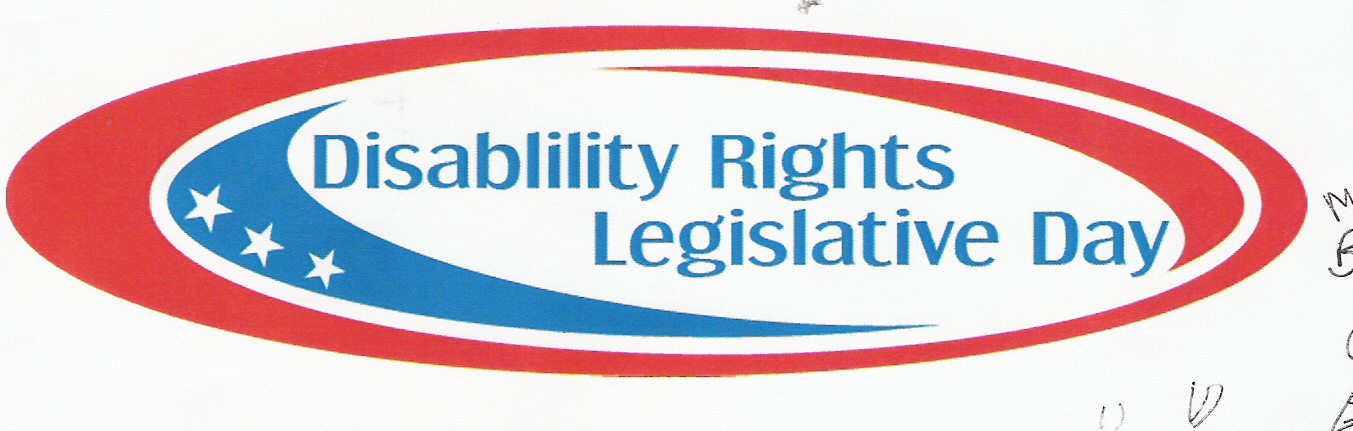 12th AnnualDisability RightsLegislative Day!April 9th, 2013 CapitolBe There!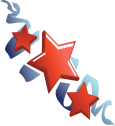 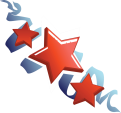 More information to come…Questions? Please Contact: Cathy Brown: cathybrown@dcil.org  Becky Dickey:  badrld@centurylink.net      		TO RSVP PLEASE CONTACT: